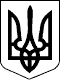 БЕРЕГІВСЬКА РАЙОННА ДЕРЖАВНА АДМІНІСТРАЦІЯЗАКАРПАТСЬКОЇ ОБЛАСТІР О З П О Р Я Д Ж Е Н Н Я_05.11.2020__                                  Берегове                           №____315__             Відповідно  до  статей 6, 20 і 39  Закону  України  „Про  місцеві  державні адміністрації”,  постанов  Кабінету  Міністрів України від 21 липня 2005 року № 630 „Про затвердження Правил надання послуг з централізованого опалення, постачання холодної та гарячої води і водовідведення та типового договору про надання послуг з централізованого опалення, постачання холодної та гарячої води і водовідведення”, від 3 вересня 2009 року № 933 „Про  внесення  змін  до  постанови  Кабінету  Міністрів  України  від  21 липня 2005 року № , розпорядження голови облдержадміністрації 16.10.2020 № 616 „Про початок опалювального періоду 2020/21 року”, у зв’язку з наближенням температури повітря до встановленого температурного мінімуму та забезпечення температурного режиму у закладах бюджетної сфери району:        1. Розпочати опалювальний період 2020 - 2021 років  для закладів  освіти та бюджетної сфери  з 6 листопада  2020 року.       2. Головним розпорядникам бюджетних коштів забезпечити своєчасність розрахунків за спожиті енергоносії у межах виділених асигнувань.        3. Контроль за виконанням цього розпорядження залишаю за собою.В.о. голови, перший заступник голови державної адміністрації                                                Віталій МАТІЙ Про початок опалювального періоду